Cherie Morris Cherie works as a Research Fellow at the University of the South Pacific.Her educational qualifications are: BSc; PGDipMarineSc;i MSc S.Pac. Cherie Morris has coordinated various national and regional projects on management and development of marine resources with a recent focus on seaweed. Cherie has also been involved in training of post-harvest fisheries and seafood market development. In addition she has mentored many marine students at the University. Prior to joining USP, Cherie had experience with certification of the aquarium industry in the region and working for the Fiji government in the field of freshwater aquaculture. She has been involved in various networks dealing with issues of sustainable development, women in fisheries and management of marine resources.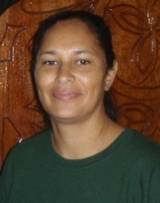 